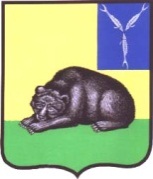 АДМИНИСТРАЦИЯВОЛЬСКОГО МУНИЦИПАЛЬНОГО РАЙОНА
 САРАТОВСКОЙ ОБЛАСТИПОСТАНОВЛЕНИЕОт 12.12.2014 г. № 4360О признании утратившим силу постановления администрации Вольского муниципального района от 26.01.2012 г. № 127 «Об утверждении административного регламента «Предоставление доступа к справочно-поисковому аппарату библиотек, база данных»В связи с протестом Вольской межрайоной прокуратуры № 48-2014/4951 от 05.11.2014 г. и на основании ст.ст. 38 и 50 Устава Вольского муниципального района, ПОСТАНОВЛЯЮ:Признать утратившим силу постановление администрации Вольского муниципального района от 26.01.2012г. № 127 «Об утверждении административного регламента «Предоставление доступа к справочно-поисковому аппарату библиотек, база данных»»Контроль за исполнением настоящего постановления возложить на заместителя главы администрации Вольского муниципального района по социальным вопросам.Настоящее постановление вступает в силу с момента официального опубликования.Глава администрации Вольского муниципального района                                              И.И.Пивоваров